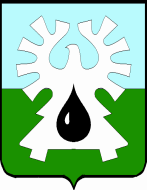 МУНИЦИПАЛЬНОЕ ОБРАЗОВАНИЕ ГОРОД УРАЙХАНТЫ-МАНСИЙСКИЙ АВТОНОМНЫЙ ОКРУГ - ЮГРА    ДУМА ГОРОДА УРАЙ   РЕШЕНИЕот  01 декабря 2020  года                                                                           №    99 О бюджете городского округа Урай Ханты-Мансийского автономного округа – Югры на 2021 год и на плановый период 2022 и 2023 годов                                                     В соответствии с требованиями Бюджетного кодекса Российской Федерации, Налоговым кодексом Российской Федерации, нормативными правовыми актами Ханты-Мансийского автономного округа - Югры, уставом города Урай, Положением об отдельных вопросах осуществления бюджетного процесса в городе Урай, Дума города Урай решила:Статья 1. Основные характеристики бюджета городского округаУрай Ханты-Мансийского автономного округа – Югры на 2021 год и на плановый период 2022 и 2023 годов1.Утвердить основные характеристики бюджета городского округа Урай Ханты-Мансийского автономного округа - Югры (далее также – город, город Урай, городской округ Урай) на 2021 год:     	1) общий объем доходов бюджета города в сумме 3 540 333,4 тыс. рублей согласно приложению 1,1.1,1.2, 1.3 к настоящему решению;(в ред. решений Думы города Урай от 18.02.2021 N 5, 29.04.2021 №33, 25.11.2021 №26)      	2) общий объем расходов бюджета города в сумме 3 763 171,9 тыс. рублей;(в ред. решений Думы города Урай от 18.02.2021 N 5, 29.04.2021 №33, 25.11.2021 №26)      	3) дефицит бюджета города в сумме 222 838,5 тыс. рублей;(в ред. решений Думы города Урай от 18.02.2021 N 5, 25.11.2021 №26) 4) верхний предел муниципального внутреннего долга города Урай по состоянию на 1 января 2022 года в сумме 80 877,5 тыс. рублей, в том числе верхний предел долга по муниципальным гарантиям 0,0 тыс. рублей.(в ред. решений Думы города Урай от 18.02.2021 N 5, 25.11.2021 №26) 	2. Утвердить основные характеристики бюджета городского округа Урай на плановый период 2022 и 2023 годов:    	1) общий объем доходов бюджета города на 2022 год  в сумме 3 016 995,4 тыс. рублей и на 2023 год в сумме 3 050 089,3 тыс. рублей согласно приложению 2, 2.1, 2.2 к настоящему решению;(в ред. решений Думы города Урай от 18.02.2021 N 5, 29.04.2021 №33)      	2) общий объем расходов бюджета города на 2022 год в сумме 3 103 561,1 тыс. рублей и на 2023 год в сумме 3 137 846,6 тыс. рублей, в том числе условно утвержденные расходы на 2022 год в сумме 36 741,8 тыс. рублей и на 2023 год в сумме 75 241,6 тыс. рублей;(в ред. решений Думы города Урай от 18.02.2021 N 5, 29.04.2021 №33) 	3) дефицит бюджета города на 2022 год в сумме 86 565,7 тыс. рублей и на 2023 год в сумме 87 757,3 тыс. рублей;     	4) верхний предел муниципального внутреннего долга городского округа Урай по состоянию на 1 января 2023 года в сумме 107 877,5 тыс. рублей, в том числе верхний предел долга по муниципальным гарантиям 0,0 тыс. рублей,  и по состоянию на 1 января 2024 года в сумме 135 877,5 тыс. рублей, в том числе верхний предел долга по муниципальным гарантиям в сумме 0,0 тыс. рублей.(в ред. решения Думы города Урай от 18.02.2021 N 5, от 25.11.2021 №26) 	Статья 2. Нормативы распределения доходов в бюджет городаДоходы бюджета города сформированы согласно нормативам распределения доходов в бюджет городского округа Урай на 2021 год и на плановый период  2022 и 2023 годов, указанным в приложении 3.Статья 3. Главные администраторы доходов бюджета города и главные администраторы источников финансированиядефицита бюджета города1.Утвердить перечень главных администраторов доходов бюджета городского округа Урай согласно приложению 4, 4.1 к настоящему решению.(в ред. решения Думы города Урай от 29.04.2021 №33)      	2.Утвердить перечень главных администраторов источников финансирования дефицита бюджета городского округа Урай согласно приложению 5 к настоящему решению. Статья 4. Бюджетные ассигнования бюджета города1.Утвердить распределение бюджетных ассигнований по разделам, подразделам, целевым статьям (муниципальным программам и непрограммным направлениям деятельности), группам и подгруппам видов расходов классификации расходов бюджетов:1) на 2021 год согласно приложению 6, 6.1, 6.2, 6.3, 6.4 к настоящему решению;(в ред. решений Думы города Урай от 18.02.2021 N 5, 29.04.2021 №33, 21.06.2021 №47, 25.11.2021 №26) 2) на плановый период 2022 и 2023 годов согласно приложению 7, 7.1,7.2 к настоящему решению.(в ред. решений Думы города Урай от 18.02.2021 N 5, 29.04.2021 №33) 2. Утвердить распределение бюджетных ассигнований по целевым статьям (муниципальным программам и непрограммным направлениям деятельности), группам и подгруппам видов расходов классификации расходов бюджетов:1) на 2021 год согласно приложению 8, 8.1, 8.2, 8.3, 8.4 к настоящему решению;(в ред. решений Думы города Урай от 18.02.2021 N 5, 29.04.2021 №33, 21.06.2021 №47, 25.11.2021 №26) 2) на плановый период 2022 и 2023 годов согласно приложению 9, 9.1, 9.2 к настоящему решению.(в ред. решений Думы города Урай от 18.02.2021 N 5, 29.04.2021 №33) 3. Утвердить распределение бюджетных ассигнований по разделам и подразделам классификации расходов бюджетов: 1) на 2021 год согласно приложению 10, 10.1, 10.2, 10.3, 10.4 к настоящему решению;(в ред. решений Думы города Урай от 18.02.2021 N 5, 29.04.2021 №33, 21.06.2021 №47, 25.11.2021 №26)  2) на плановый период 2022 и 2023 годов согласно приложению 11, 11.1, 11.2 к настоящему решению.(в ред. решений Думы города Урай от 18.02.2021 N 5, 29.04.2021 №33) 4. Утвердить ведомственную структуру расходов бюджета городского округа Урай по главным распорядителям бюджетных средств, разделам, подразделам, целевым статьям (муниципальным программам и непрограммным направлениям деятельности), группам и подгруппам видов расходов классификации расходов бюджетов:1) на 2021 год согласно приложению 12, 12.1, 12.2, 12.3, 12.4 к настоящему решению;(в ред. решений Думы города Урай от 18.02.2021 N 5, 29.04.2021 №33, 21.06.2021 №47, 25.11.2021 №26) 2) на плановый период 2022 и 2023 годов согласно приложению 13, 13.1, 13.2 к настоящему решению.(в ред. решения Думы города Урай от 18.02.2021 N 5, 29.04.2021 №33) 5. Предусмотреть бюджетные ассигнования на муниципальные программы согласно Перечню муниципальных программ городского округа Урай на 2021 год и на плановый период 2022 и 2023 годов, указанному  в приложении 14.	6. Утвердить общий объём бюджетных ассигнований на исполнение публичных нормативных обязательств:1) на 2021 год в сумме 101 043,1 тыс. рублей;    	2) на 2022 год в сумме 100 295,0 тыс. рублей;    	3) на 2023 год в сумме 100 295,0 тыс. рублей.   	7. Утвердить объем межбюджетных трансфертов, получаемых из других бюджетов бюджетной системы Российской Федерации:1) на 2021 год в сумме 2 507 133,4 тыс. рублей;(в ред. решений Думы города Урай от 18.02.2021 N 5, 29.04.2021 №33, 25.11.2021 №26)     	2) на 2022 год в сумме 2 006 452,8 тыс. рублей;(в ред. решений Думы города Урай от 18.02.2021 N 5, 29.04.2021 №33)     	3) на 2023 год в сумме 2 021 455,8 тыс. рублей.(в ред. решений Думы города Урай от 18.02.2021 N 5, 29.04.2021 №33)     	8. Утвердить объем бюджетных ассигнований муниципального дорожного фонда:1) на 2021 год в сумме 31 615,2 тыс. рублей;(в ред. решения Думы города Урай от 18.02.2021 N 5)     	2) на 2022 год в сумме 31 586,0 тыс. рублей;    	3) на 2023 год в сумме 31 589,0 тыс. рублей.	9. Предусмотреть бюджетные ассигнования на предоставление субсидий в случаях, согласно Перечню субсидий в составе расходов бюджета городского округа Урай, указанному  в приложении 15, 15.1, 15.2,15.3.(в ред. решений Думы города Урай от 18.02.2021 N 5, 29.04.2021 №33, 25.11.2021 №26) Субсидии юридическим лицам (за исключением субсидий государственным (муниципальным) учреждениям), индивидуальным предпринимателям и физическим лицам - производителям товаров, работ, услуг, предусмотренные настоящим решением, предоставляются в порядке, установленном муниципальным правовым актом администрации города Урай.10. Установить размер резервного фонда администрации города:1) на 2021 год в сумме  7 110,5 тыс. рублей;2) на 2022 год в сумме 5 000,0 тыс. рублей;3) на 2023 год в сумме 5 000,0 тыс. рублей.11. Бюджетные ассигнования на осуществление бюджетных инвестиций в объекты капитального строительства муниципальной собственности города Урай отражаются в составе сводной бюджетной росписи бюджета города суммарно по соответствующему виду расходов.12. Утвердить бюджетные ассигнования на осуществление бюджетных инвестиций в объекты муниципальной собственности, софинансирование капитальных вложений в которые осуществляется за счет межбюджетных субсидий из бюджета Ханты-Мансийского автономного округа - Югры, раздельно по каждому объекту согласно приложению 16, 16.1, 16.2, 16.3 к настоящему решению.(в ред. решений Думы города Урай от 18.02.2021 N 5, 29.04.2021 №33, 25.11.2021 №26) Статья 5. Особенности использования бюджетных ассигнований на обеспечение деятельности органов местного самоуправления и муниципальных учреждений города    	Установить, что органы местного самоуправления не вправе принимать решения, приводящие к увеличению в 2021 году численности работников   органов местного самоуправления и муниципальных учреждений, за исключением случаев принятия решений по перераспределению полномочий между уровнями бюджетной системы Российской Федерации и по вводу (приобретению) новых объектов капитального строительства.    Статья 6. Муниципальные внутренние заимствования городского округа, муниципальный долг городского округа1. Учесть, что администрация города Урай вправе заключать от имени муниципального образования городской округ Урай кредитные договоры (соглашения), а также изменения и дополнения к ним на следующих условиях:1) сумма привлеченных средств устанавливается в объеме, утвержденном программой муниципальных внутренних заимствований городского округа Урай на 2021 год и на плановый период  2022 и 2023 годов  на дату размещения извещения об осуществлении закупки услуги;2) процентная ставка устанавливается по результатам проведенного мониторинга при подготовке аукционной документации для размещения извещения об осуществлении закупки услуги;3) срок погашения кредита - до 36 месяцев со дня заключения соответствующего кредитного договора;4) цели использования кредита в соответствии с пунктом 11 статьи 103 Бюджетного Кодекса Российской Федерации - финансирование дефицита бюджета города Урай, погашение долговых обязательств города Урай, пополнение в течение финансового года остатков средств на счете бюджета города Урай.2. Установить, что отбор кредитных организаций для предоставления муниципальному образованию городской округ Урай кредитов в 2021 - 2023 годах осуществляется администрацией города Урай в соответствии с законодательством Российской Федерации и муниципальными правовыми актами города Урай.3. Утвердить программу муниципальных внутренних заимствований городского округа Урай на 2021 год и на плановый период  2022 и 2023 годов согласно приложению 17, 17.1, 17.2 к настоящему решению.(в ред. решений Думы города Урай от 18.02.2021 N 5, 25.11.2021 №26) 4. Утвердить источники внутреннего финансирования дефицита бюджета городского округа Урай на 2021 год и на плановый период  2022 и 2023 годов согласно приложению  18,18.1,18.2, 18.3  к настоящему решению.(в ред. решения Думы города Урай от 18.02.2021 N 5, 29.04.2021 №33, 25.11.2021 №26). Статья 7. Особенности исполнения бюджета городаОткрытие и ведение лицевых счетов для муниципальных автономных учреждений, созданных на базе имущества, находящегося в собственности муниципального образования городской округ Урай, осуществляются в Комитете по финансам администрации города Урай в установленном им порядке. Остатки средств местного бюджета на начало текущего финансового года в полном объеме направляются в текущем финансовом году на покрытие временных кассовых разрывов и на увеличение бюджетных ассигнований на оплату заключенных от имени муниципального образования муниципальных контрактов на поставку товаров, выполнение работ, оказание услуг, подлежавших в соответствии с условиями этих муниципальных контрактов оплате в отчетном финансовом году, бюджетных ассигнований на предоставление субсидий юридическим лицам, предоставление которых в отчетном финансовом году осуществлялось в пределах суммы, необходимой для оплаты денежных обязательств получателей субсидий, источником финансового обеспечения которых являлись указанные субсидии, в объеме, не превышающем сумму остатка неиспользованных бюджетных ассигнований на указанные цели. Статья 8. Вступление в силу настоящего РешенияНастоящее решение вступает в силу с 1 января 2021 года.(в ред. решений Думы города Урай от 18.02.2021 N 5, от 29.04.2021 №33, от 21.06.2021 №47, от 25.11.2021 №26) Председатель Думы города Урай                 Председатель Думы города Урай                 Глава города УрайГлава города УрайГ.П. Александрова_______________Т.Р. Закирзянов03 декабря 2020 года03 декабря 2020 года